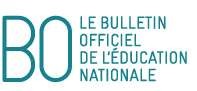 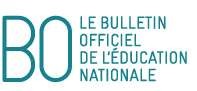 Escalade CAP / BEP (Référentiel rénové 2018)© Ministère de l'éducation nationale > www.education.gouv.frCompétences attenduesCompétences attenduesPrincipes d’élaboration de l’épreuvePrincipes d’élaboration de l’épreuvePrincipes d’élaboration de l’épreuvePrincipes d’élaboration de l’épreuvePrincipes d’élaboration de l’épreuvePrincipes d’élaboration de l’épreuvePrincipes d’élaboration de l’épreuvePrincipes d’élaboration de l’épreuvePrincipes d’élaboration de l’épreuvePrincipes d’élaboration de l’épreuveNiveau 3Pour grimper en moulinette des voies de difficulté 4 à 5, se dominer et conduire son déplacement en s'adaptant à différentes formes de prises et de support.Assurer sa sécurité et celle d'autrui à la montée comme à la descente.Niveau 3Pour grimper en moulinette des voies de difficulté 4 à 5, se dominer et conduire son déplacement en s'adaptant à différentes formes de prises et de support.Assurer sa sécurité et celle d'autrui à la montée comme à la descente.Le dispositif comprend des voies d’une longueur minimale de 7 m en SAE ou en falaise de niveau 3c à 5c pour les filles et de 4a à 6a pour les garçons.Le candidat choisit son niveau de difficulté et grimpe en moulinette dans une voie plus ou moins connue tirée au sort. L’enseignant ajoute une courte boucle pincée par un élastique, placée 1 mètre au-dessus du baudrier.L’épreuve consiste à s’équiper, s’encorder puis grimper dans un temps maximum de 8 minutes. L’épreuve est complétée par une prestation d’assurage au cours du grimper d’un partenaire.À la première chute, le candidat peut reprendre sa progression. À la seconde chute, l’épreuve s’arrête. Dans le cas d’un arrêt de l’épreuve, le candidat marque les points en fonction de la hauteur de voie gravie.Les points accordés à la cotation seront obligatoirement inférieurs à la moitié des points possibles selon la cotation.Concernant l’assurage en moulinette en 5 temps, la modalité d'ascension doit permettre d'éviter tout retour au sol. Ce dispositif peut être un nœud de sécurité (corde nouée en double par un nœud simple appelé « queue de vache ») en dessous du système frein de l'assureur et à proximité de celui-ci, dès que les mains du grimpeur dépassent 4 mètres environ (soit la deuxième dégaine). Ce dispositif ou tout autre dispositif mis en place empêchant le retour au sol doit être contrôlé par l'enseignant.Le dispositif comprend des voies d’une longueur minimale de 7 m en SAE ou en falaise de niveau 3c à 5c pour les filles et de 4a à 6a pour les garçons.Le candidat choisit son niveau de difficulté et grimpe en moulinette dans une voie plus ou moins connue tirée au sort. L’enseignant ajoute une courte boucle pincée par un élastique, placée 1 mètre au-dessus du baudrier.L’épreuve consiste à s’équiper, s’encorder puis grimper dans un temps maximum de 8 minutes. L’épreuve est complétée par une prestation d’assurage au cours du grimper d’un partenaire.À la première chute, le candidat peut reprendre sa progression. À la seconde chute, l’épreuve s’arrête. Dans le cas d’un arrêt de l’épreuve, le candidat marque les points en fonction de la hauteur de voie gravie.Les points accordés à la cotation seront obligatoirement inférieurs à la moitié des points possibles selon la cotation.Concernant l’assurage en moulinette en 5 temps, la modalité d'ascension doit permettre d'éviter tout retour au sol. Ce dispositif peut être un nœud de sécurité (corde nouée en double par un nœud simple appelé « queue de vache ») en dessous du système frein de l'assureur et à proximité de celui-ci, dès que les mains du grimpeur dépassent 4 mètres environ (soit la deuxième dégaine). Ce dispositif ou tout autre dispositif mis en place empêchant le retour au sol doit être contrôlé par l'enseignant.Le dispositif comprend des voies d’une longueur minimale de 7 m en SAE ou en falaise de niveau 3c à 5c pour les filles et de 4a à 6a pour les garçons.Le candidat choisit son niveau de difficulté et grimpe en moulinette dans une voie plus ou moins connue tirée au sort. L’enseignant ajoute une courte boucle pincée par un élastique, placée 1 mètre au-dessus du baudrier.L’épreuve consiste à s’équiper, s’encorder puis grimper dans un temps maximum de 8 minutes. L’épreuve est complétée par une prestation d’assurage au cours du grimper d’un partenaire.À la première chute, le candidat peut reprendre sa progression. À la seconde chute, l’épreuve s’arrête. Dans le cas d’un arrêt de l’épreuve, le candidat marque les points en fonction de la hauteur de voie gravie.Les points accordés à la cotation seront obligatoirement inférieurs à la moitié des points possibles selon la cotation.Concernant l’assurage en moulinette en 5 temps, la modalité d'ascension doit permettre d'éviter tout retour au sol. Ce dispositif peut être un nœud de sécurité (corde nouée en double par un nœud simple appelé « queue de vache ») en dessous du système frein de l'assureur et à proximité de celui-ci, dès que les mains du grimpeur dépassent 4 mètres environ (soit la deuxième dégaine). Ce dispositif ou tout autre dispositif mis en place empêchant le retour au sol doit être contrôlé par l'enseignant.Le dispositif comprend des voies d’une longueur minimale de 7 m en SAE ou en falaise de niveau 3c à 5c pour les filles et de 4a à 6a pour les garçons.Le candidat choisit son niveau de difficulté et grimpe en moulinette dans une voie plus ou moins connue tirée au sort. L’enseignant ajoute une courte boucle pincée par un élastique, placée 1 mètre au-dessus du baudrier.L’épreuve consiste à s’équiper, s’encorder puis grimper dans un temps maximum de 8 minutes. L’épreuve est complétée par une prestation d’assurage au cours du grimper d’un partenaire.À la première chute, le candidat peut reprendre sa progression. À la seconde chute, l’épreuve s’arrête. Dans le cas d’un arrêt de l’épreuve, le candidat marque les points en fonction de la hauteur de voie gravie.Les points accordés à la cotation seront obligatoirement inférieurs à la moitié des points possibles selon la cotation.Concernant l’assurage en moulinette en 5 temps, la modalité d'ascension doit permettre d'éviter tout retour au sol. Ce dispositif peut être un nœud de sécurité (corde nouée en double par un nœud simple appelé « queue de vache ») en dessous du système frein de l'assureur et à proximité de celui-ci, dès que les mains du grimpeur dépassent 4 mètres environ (soit la deuxième dégaine). Ce dispositif ou tout autre dispositif mis en place empêchant le retour au sol doit être contrôlé par l'enseignant.Le dispositif comprend des voies d’une longueur minimale de 7 m en SAE ou en falaise de niveau 3c à 5c pour les filles et de 4a à 6a pour les garçons.Le candidat choisit son niveau de difficulté et grimpe en moulinette dans une voie plus ou moins connue tirée au sort. L’enseignant ajoute une courte boucle pincée par un élastique, placée 1 mètre au-dessus du baudrier.L’épreuve consiste à s’équiper, s’encorder puis grimper dans un temps maximum de 8 minutes. L’épreuve est complétée par une prestation d’assurage au cours du grimper d’un partenaire.À la première chute, le candidat peut reprendre sa progression. À la seconde chute, l’épreuve s’arrête. Dans le cas d’un arrêt de l’épreuve, le candidat marque les points en fonction de la hauteur de voie gravie.Les points accordés à la cotation seront obligatoirement inférieurs à la moitié des points possibles selon la cotation.Concernant l’assurage en moulinette en 5 temps, la modalité d'ascension doit permettre d'éviter tout retour au sol. Ce dispositif peut être un nœud de sécurité (corde nouée en double par un nœud simple appelé « queue de vache ») en dessous du système frein de l'assureur et à proximité de celui-ci, dès que les mains du grimpeur dépassent 4 mètres environ (soit la deuxième dégaine). Ce dispositif ou tout autre dispositif mis en place empêchant le retour au sol doit être contrôlé par l'enseignant.Le dispositif comprend des voies d’une longueur minimale de 7 m en SAE ou en falaise de niveau 3c à 5c pour les filles et de 4a à 6a pour les garçons.Le candidat choisit son niveau de difficulté et grimpe en moulinette dans une voie plus ou moins connue tirée au sort. L’enseignant ajoute une courte boucle pincée par un élastique, placée 1 mètre au-dessus du baudrier.L’épreuve consiste à s’équiper, s’encorder puis grimper dans un temps maximum de 8 minutes. L’épreuve est complétée par une prestation d’assurage au cours du grimper d’un partenaire.À la première chute, le candidat peut reprendre sa progression. À la seconde chute, l’épreuve s’arrête. Dans le cas d’un arrêt de l’épreuve, le candidat marque les points en fonction de la hauteur de voie gravie.Les points accordés à la cotation seront obligatoirement inférieurs à la moitié des points possibles selon la cotation.Concernant l’assurage en moulinette en 5 temps, la modalité d'ascension doit permettre d'éviter tout retour au sol. Ce dispositif peut être un nœud de sécurité (corde nouée en double par un nœud simple appelé « queue de vache ») en dessous du système frein de l'assureur et à proximité de celui-ci, dès que les mains du grimpeur dépassent 4 mètres environ (soit la deuxième dégaine). Ce dispositif ou tout autre dispositif mis en place empêchant le retour au sol doit être contrôlé par l'enseignant.Le dispositif comprend des voies d’une longueur minimale de 7 m en SAE ou en falaise de niveau 3c à 5c pour les filles et de 4a à 6a pour les garçons.Le candidat choisit son niveau de difficulté et grimpe en moulinette dans une voie plus ou moins connue tirée au sort. L’enseignant ajoute une courte boucle pincée par un élastique, placée 1 mètre au-dessus du baudrier.L’épreuve consiste à s’équiper, s’encorder puis grimper dans un temps maximum de 8 minutes. L’épreuve est complétée par une prestation d’assurage au cours du grimper d’un partenaire.À la première chute, le candidat peut reprendre sa progression. À la seconde chute, l’épreuve s’arrête. Dans le cas d’un arrêt de l’épreuve, le candidat marque les points en fonction de la hauteur de voie gravie.Les points accordés à la cotation seront obligatoirement inférieurs à la moitié des points possibles selon la cotation.Concernant l’assurage en moulinette en 5 temps, la modalité d'ascension doit permettre d'éviter tout retour au sol. Ce dispositif peut être un nœud de sécurité (corde nouée en double par un nœud simple appelé « queue de vache ») en dessous du système frein de l'assureur et à proximité de celui-ci, dès que les mains du grimpeur dépassent 4 mètres environ (soit la deuxième dégaine). Ce dispositif ou tout autre dispositif mis en place empêchant le retour au sol doit être contrôlé par l'enseignant.Le dispositif comprend des voies d’une longueur minimale de 7 m en SAE ou en falaise de niveau 3c à 5c pour les filles et de 4a à 6a pour les garçons.Le candidat choisit son niveau de difficulté et grimpe en moulinette dans une voie plus ou moins connue tirée au sort. L’enseignant ajoute une courte boucle pincée par un élastique, placée 1 mètre au-dessus du baudrier.L’épreuve consiste à s’équiper, s’encorder puis grimper dans un temps maximum de 8 minutes. L’épreuve est complétée par une prestation d’assurage au cours du grimper d’un partenaire.À la première chute, le candidat peut reprendre sa progression. À la seconde chute, l’épreuve s’arrête. Dans le cas d’un arrêt de l’épreuve, le candidat marque les points en fonction de la hauteur de voie gravie.Les points accordés à la cotation seront obligatoirement inférieurs à la moitié des points possibles selon la cotation.Concernant l’assurage en moulinette en 5 temps, la modalité d'ascension doit permettre d'éviter tout retour au sol. Ce dispositif peut être un nœud de sécurité (corde nouée en double par un nœud simple appelé « queue de vache ») en dessous du système frein de l'assureur et à proximité de celui-ci, dès que les mains du grimpeur dépassent 4 mètres environ (soit la deuxième dégaine). Ce dispositif ou tout autre dispositif mis en place empêchant le retour au sol doit être contrôlé par l'enseignant.Le dispositif comprend des voies d’une longueur minimale de 7 m en SAE ou en falaise de niveau 3c à 5c pour les filles et de 4a à 6a pour les garçons.Le candidat choisit son niveau de difficulté et grimpe en moulinette dans une voie plus ou moins connue tirée au sort. L’enseignant ajoute une courte boucle pincée par un élastique, placée 1 mètre au-dessus du baudrier.L’épreuve consiste à s’équiper, s’encorder puis grimper dans un temps maximum de 8 minutes. L’épreuve est complétée par une prestation d’assurage au cours du grimper d’un partenaire.À la première chute, le candidat peut reprendre sa progression. À la seconde chute, l’épreuve s’arrête. Dans le cas d’un arrêt de l’épreuve, le candidat marque les points en fonction de la hauteur de voie gravie.Les points accordés à la cotation seront obligatoirement inférieurs à la moitié des points possibles selon la cotation.Concernant l’assurage en moulinette en 5 temps, la modalité d'ascension doit permettre d'éviter tout retour au sol. Ce dispositif peut être un nœud de sécurité (corde nouée en double par un nœud simple appelé « queue de vache ») en dessous du système frein de l'assureur et à proximité de celui-ci, dès que les mains du grimpeur dépassent 4 mètres environ (soit la deuxième dégaine). Ce dispositif ou tout autre dispositif mis en place empêchant le retour au sol doit être contrôlé par l'enseignant.Le dispositif comprend des voies d’une longueur minimale de 7 m en SAE ou en falaise de niveau 3c à 5c pour les filles et de 4a à 6a pour les garçons.Le candidat choisit son niveau de difficulté et grimpe en moulinette dans une voie plus ou moins connue tirée au sort. L’enseignant ajoute une courte boucle pincée par un élastique, placée 1 mètre au-dessus du baudrier.L’épreuve consiste à s’équiper, s’encorder puis grimper dans un temps maximum de 8 minutes. L’épreuve est complétée par une prestation d’assurage au cours du grimper d’un partenaire.À la première chute, le candidat peut reprendre sa progression. À la seconde chute, l’épreuve s’arrête. Dans le cas d’un arrêt de l’épreuve, le candidat marque les points en fonction de la hauteur de voie gravie.Les points accordés à la cotation seront obligatoirement inférieurs à la moitié des points possibles selon la cotation.Concernant l’assurage en moulinette en 5 temps, la modalité d'ascension doit permettre d'éviter tout retour au sol. Ce dispositif peut être un nœud de sécurité (corde nouée en double par un nœud simple appelé « queue de vache ») en dessous du système frein de l'assureur et à proximité de celui-ci, dès que les mains du grimpeur dépassent 4 mètres environ (soit la deuxième dégaine). Ce dispositif ou tout autre dispositif mis en place empêchant le retour au sol doit être contrôlé par l'enseignant.PointsÉléments à évaluerNiveau 3 en cours d’acquisition de 0 à 9 ptsNiveau 3 en cours d’acquisition de 0 à 9 ptsNiveau 3 en cours d’acquisition de 0 à 9 ptsNiveau 3 en cours d’acquisition de 0 à 9 ptsDegré d’acquisition du niveau 3 de 10 à 20 ptsDegré d’acquisition du niveau 3 de 10 à 20 ptsDegré d’acquisition du niveau 3 de 10 à 20 ptsDegré d’acquisition du niveau 3 de 10 à 20 ptsDegré d’acquisition du niveau 3 de 10 à 20 ptsDegré d’acquisition du niveau 3 de 10 à 20 pts12 pointsCotation de l’itinéraire choisiCotationCotation3c4a4b4c5a5b5c6a12 pointsCotation de l’itinéraire choisiGarçonmoulinette5678910111212 pointsCotation de l’itinéraire choisifillesmoulinette5,57891011124 pointsActions du grimpeurde 0 à 1,5 ptsde 0 à 1,5 ptsde 0 à 1,5 ptsde 0 à 1,5 ptsde 2 à 4 ptsde 2 à 4 ptsde 2 à 4 ptsde 2 à 4 ptsde 2 à 4 ptsde 2 à 4 pts4 pointsActions du grimpeurRéalisation de la voie avec disparition de la boucle pincée et/ou au- delà des 8 minutesAscension corde tendueRedescente irrégulière en cherchant à retrouver la verticalitéRéalisation de la voie avec disparition de la boucle pincée et/ou au- delà des 8 minutesAscension corde tendueRedescente irrégulière en cherchant à retrouver la verticalitéRéalisation de la voie avec disparition de la boucle pincée et/ou au- delà des 8 minutesAscension corde tendueRedescente irrégulière en cherchant à retrouver la verticalitéRéalisation de la voie avec disparition de la boucle pincée et/ou au- delà des 8 minutesAscension corde tendueRedescente irrégulière en cherchant à retrouver la verticalitéRéalisation de la voie sans faire sauter la boucle pincée Fluidité du parcoursRedescente en acceptant d’éloigner le buste de la paroi Redescente régulière et fluide (espace arrière construit)Réalisation de la voie sans faire sauter la boucle pincée Fluidité du parcoursRedescente en acceptant d’éloigner le buste de la paroi Redescente régulière et fluide (espace arrière construit)Réalisation de la voie sans faire sauter la boucle pincée Fluidité du parcoursRedescente en acceptant d’éloigner le buste de la paroi Redescente régulière et fluide (espace arrière construit)Réalisation de la voie sans faire sauter la boucle pincée Fluidité du parcoursRedescente en acceptant d’éloigner le buste de la paroi Redescente régulière et fluide (espace arrière construit)Réalisation de la voie sans faire sauter la boucle pincée Fluidité du parcoursRedescente en acceptant d’éloigner le buste de la paroi Redescente régulière et fluide (espace arrière construit)Réalisation de la voie sans faire sauter la boucle pincée Fluidité du parcoursRedescente en acceptant d’éloigner le buste de la paroi Redescente régulière et fluide (espace arrière construit)4 pointsCoordinations des actions assureur/grimpeurEn moulinette, assurage en 5 temps avec une tension irrégulière (trop de mou ou la boucle pincée saute)En moulinette, assurage en 5 temps avec une tension irrégulière (trop de mou ou la boucle pincée saute)En moulinette, assurage en 5 temps avec une tension irrégulière (trop de mou ou la boucle pincée saute)En moulinette, assurage en 5 temps avec une tension irrégulière (trop de mou ou la boucle pincée saute)Assurage en contrôlant la tension de la corde (la boucle pincée ne saute pas)Assurage sans décalage avec la progression du grimpeurCommunication efficaceAssurage en contrôlant la tension de la corde (la boucle pincée ne saute pas)Assurage sans décalage avec la progression du grimpeurCommunication efficaceAssurage en contrôlant la tension de la corde (la boucle pincée ne saute pas)Assurage sans décalage avec la progression du grimpeurCommunication efficaceAssurage en contrôlant la tension de la corde (la boucle pincée ne saute pas)Assurage sans décalage avec la progression du grimpeurCommunication efficaceAssurage en contrôlant la tension de la corde (la boucle pincée ne saute pas)Assurage sans décalage avec la progression du grimpeurCommunication efficaceAssurage en contrôlant la tension de la corde (la boucle pincée ne saute pas)Assurage sans décalage avec la progression du grimpeurCommunication efficace